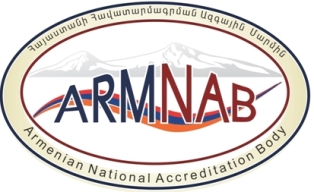 	«Հավատարմագրման ազգային մարմին» ՊՈԱԿ-ի տնօրեն` _____________________________                                                                                                             (անունը, ազգանունը)ՀԱՅՏԳՕՍՏ ԻՍՕ/ԻԷԿ 17025-2019 ստանդարտի պահանջներին համապատասխան խնդրում եմ հավատարմագրել ստորև նշված տրամաչափարկման լաբորատորիանԸնդհանուր տեղեկատվությունՀայտին կից ներկայացնում եմ հետևյալ փաստաթղթերը`	Հավատարմագրման ոլորտը,Հարցաթերթը, Միջլաբորատոր համեմատություններին (ILC) մասնակցելու վերաբերյալ տեղեկատվությունը և Պլանը,Կառավարման համակարգի փաստաթղթերի պատճենները (Ձեռնարկը,  արդյունքների հավաստիության ընթացաստուգման ընթացակարգը, այդ թվում PT/ILC մասնակցության ընթացակարգը, չափագիտական հետևելիության ընթացակարգը՝ այդ թվում՝ տրամաչափարկումների պարբերականությունը, անձնակազմի մոնիթորինգի, բողոքների (գանգատների) քննարկման, փաստաթղթերի, գրառումների կառավարման, ռիսկի և հնարավորությունների հետ կապված գործողությունների, բարելավման, ղեկավարության կողմից վերլուծության, ներքին աուդիտի, ուղղիչ գործողությունների ընթացակարգերը, քաղաքականությունները,  կարգերը և այլն), Տեղեկատվություն լաբորատորիայի սենք(եր)ի վերաբերյալ, Տեղեկատվություն լաբորատորիայի ստանդարտ (տիպային) նմուշներով հագեցվածության վերաբերյալ,Տեխնիկական ռեսուրսներով հագեցվածությունը,Կիրառվող փաստաթղթերի ցանկը,Տրամաչափարկման լաբորատորիայի անձնակազմը,Տեղեկատվություն տրամաչափարկման լաբորատորիայի կազմակերպական կառուցվածքի վերաբերյալ` ընդգծելով կազմակերպությունում դրա դիրքը,Իրավաբանական անձի գործունեության վերաբերյալ ընդհանուր տեղեկատվություն, ինչպես նաև ՀԳՄ-ի կողմից մատուցվող ծառայությունների նկարագիրը,ՀԳՄ-ի անձնակազմի որակավորման/վերապատրաստման դասընթացներին մասնակցությունը հավաստող փաստաթղթերը,Կազմակերպության կանոնադրության և ՀՀ Արդարադատության նախարարության Պետական ռեգիստրի գործակալության պետական միասնական գրանցամատյանից քաղվածքի կամ պետական գրանցման վկայականի պատճենները,Լաբորատորիայի սենք(եր)ի՝ անշարժ գույքի նկատմամբ իրավունքների պետական գրանցման վկայական(ներ)ի պատճեն(ներ)ը,Հավատարմագրման ոլորտում ընդգրկված օբյեկտի տրամաչափարկում իրականացնելու համար նախատեսված բոլոր սարքավորումների ձեռքբերման վերաբերյալ տեղեկատվությունը (գնման ակտի, Պայմանագրի և այլ փաստաթղթերի պատճենները, որոնք կապացուցեն, որ սարքավորումները հանդիսանում են լաբորատորիայի սեփականությունը կամ վարձակալված են):    Հայտատու կազմակերպության ղեկավար`  --------------------------       -----------------------
                                                                                                     (ստորագրությունը)                 (անունը, ազգանունը)«-----» ---------------- 20   թ.Հայտի գրանցման համարըՀամապատասխանության գնահատման մարմնի (լաբորատորիայի) անվանումը _______________________________________________________________________________Լաբորատորիայի գործունեության իրականացման վայր(եր)ը _______________________________________________________________________________Հեռախոս__________________________  Ֆաքս _________________________________Էլեկտրոնային փոստի հասցեն _______________________________________
Ինտերնետային կայքէջի հասցեն _____________________________________	Լաբորատորիայի ղեկավար _________________________________________________                                                                (անունը, հայրանունը, ազգանունը)Կապի համար պատասխանատու ____________________________________________
                                                                                     (անունը, ազգանունը, պաշտոնը)Հեռախոս _______________________________________Էլեկտրոնային փոստի հասցեն ____________________Կառավարման համակարգի պատասխանատու ______________________________________________________________________________
                                                                   (անունը, ազգանունը, պաշտոնը)_______________________________________________________________________________Լաբորատորիայի աշխատակիցների թիվը _________Հայտատու կազմակերպության անվանումը և կազմակերպաիրավական ձևը _______________________________________________________________________________
Հայտատու կազմակերպության ղեկավար _____________________________________________________________________________                                                                     (անունը, ազգանունը)Հայտատու կազմակերպության իրավաբանական անձի գտնվելու վայրը_______________________________________________________________________________Հայտատու կազմակերպության բանկային հաշվեհամարը (տվյալները)_______________________________________________________________________________	Կիրառվում են` ստանդարտ տրամաչափարկման մեթոդներ ոչ ստանդարտ տրամաչափարկման մեթոդներ**Ծանոթություն. Ոչ ստանդարտ տրամաչափարկման մեթոդներ կիրառելիս հայտին կից ներկայացնել վավերացված տրամաչափարկման  մեթոդը:Արդյո՞ք լաբորատորիան հավատարմագրված է այլ հավատարմագրման մարմնի կողմից. Այո       ՈչԵթե «Այո», ներկայացնել հավատարմագրման վկայագրի և հավատարմագրման ոլորտի պատճենը:Հայտատուն հայտարարում է, որ.Ծանոթ եմ հավատարմագրման չափանիշներին, կանոններին և գործընթացին.Համաձայն եմ հավատարմագրման ամբողջ ժամանակահատվածում իրականացնել Հավատարմագրման ազգային մարմնի պահանջները հավատարմագրման վերաբերյալ.Երաշխավորում եմ ցանկացած տեսակի ճնշման բացառումը, այդ թվում`  կոմերցիոն, ֆինանսական, որը կարող է ազդել համապատասխանության գնահատման աշխատանքների արդյունքների վրա:Հայտատուն պարտավոր է.Մշտապես համապատասխանել հավատարմագրման չափանիշներին.Ստեղծել անհրաժեշտ պայմաններ գնահատումների իրականացումը ապահովելու համար.Կատարել հավատարմագրման պահանջները և ԻՍՕ/ԻԷԿ 17011 ստանդարտով սահմանված պարտավորությունները.Հավատարմագրման ազգային մարմնի պահանջի դեպքում տրամադրել անհրաժեշտ լրացուցիչ տեղեկատվություն.Անկախ հավատարմագրման արդյունքներից կատարել հավատարմագրման գործընթացի և հետագա հավատարմագրված լինելու հետ առնչվող բոլոր վճարումները: